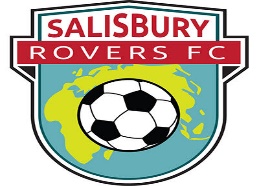 HOW WE COACH